Title – Formatting guidelines for authors submitting final abstracts to GeoCalgary 2022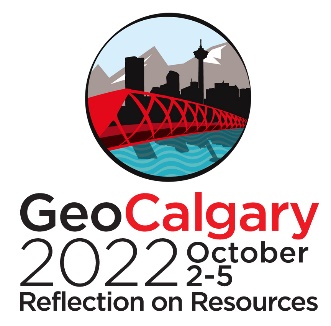 Author One, Author Two & Author ThreeCompany Name, City, Province/State, CountryAuthor Four & Author FiveDepartment of XX – University of YY, City, Province/State, CountryABSTRACTFinal abstracts may be submitted in English or French based on the original abstract submitted and accepted. To ensure consistency in the presentations of final abstracts in the digital proceedings your final abstract must conform to this template. All final abstracts must be submitted via the on-line submission page on the GeoCalgary 2022 website by January 31, 2022.Please ensure that you spell check your document and review it for correct grammatical English and French. The final abstracts will not be formally peer reviewed by the GeoCalgary 2022 Technical Committee for scientific correctness or to ensure adequate spelling/grammar. All presenting authors must be registered as conference delegates (or students, if applicable) to submit a final paper.